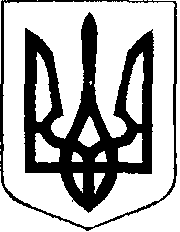 У К Р А Ї Н АЖовківська міська радаЛьвівського району Львівської області-та чергова сесія VIІІ-го демократичного скликанняР І Ш Е Н Н Я          від _________2021року         №Про передачу майна відокремлених структурних підрозділів із  комунальної власності  територіальної громади та балансу КНП «Жовківська лікарня» у комунальну власність (на баланс)  Львівської  міської ради      Відповідно до  статті 142 Конституції України,  Закону України «Про місцеве самоврядування в Україні»,  Закону України «Про внесення змін до деяких законів України щодо впорядкування окремих питань організації та діяльності органів місцевого самоврядування і районних державних адміністрацій», Цивільного кодексу України, Господарського кодексу України, Розпорядження Кабінету Міністрів України від 12.06.2020 року № 718-р «Про визначення адміністративних центрів та затвердження територій територіальних громад Львівської області», розглянувши звернення Львівської міської ради  від _____.2021 р. № ___________, враховуючи висновок постійної комісії  з питань комунального майна та господарства, приватизації, житлового господарства, транспорту, будівництва, благоустрою та енергозбереження, Жовківська міська рада В И Р І Ш И Л А:Погодити  виключення із  структури КНП «Жовківська лікарня»  відокремлених структурних підрозділів, які розташовані  поза межами затвердженої території Жовківської міської територіальної громади, а саме:Дублянської міської лікарні;ФАП с. Малі Підліски;ФАП с. Великі Грибовичі;ФАП с. Зарудці;1.5.    ФАП с. Зашків; 1.6. Лікарської амбулаторії загальної практики сімейної медицини села Малехів;1.7. Лікарської амбулаторії загальної практики сімейної медицини села Гряда;2. Директору КНП «Жовківська лікарня»  до _____забезпечити внесення змін до структури підприємства.3.Передати  ______2021 року  із комунальної власності територіальної громади та балансу КНП «Жовківська лікарня»  у комунальну власність (на баланс) Львівської  міської ради нерухоме майно, без зміни цільового призначення, матеріальні цінності, а також рухоме майно, основні засоби та інші необоротні матеріальні активи, які закріплені за  структурними підрозділами, зазначеними у п.1 цього рішення.4. Львівській міській раді забезпечити приймання – передачу майна у комунальну власність (на баланс) Львівської міської ради у порядку, визначеному законодавством.5. Директору КНП «Жовківська лікарня» та Львівській міській раді забезпечити дотримання законодавства про працю при зміні підпорядкування виключених із структури КНП «Жовківська лікарня» відокремлених структурних підрозділів.6. Контроль за виконанням рішення покласти на постійну комісію з питань комунального майна та господарства, приватизації, житлового господарства, транспорту, будівництва, благоустрою та енергозбереження (І.Мариняк). Голова  ради                                                                 Олег ВОЛЬСЬКИЙ